“Great Salt Race”   N/N/R/R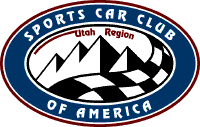 This is NOT an official schedule, and should not be taken as one. All Times are approximate, please pay attention to which group is running, and to the      overhead speaker system for announcements.Groups and Daily ScheduleGroup 1:		FF, FV, F5, CF, FS, FST Group 2 + 3:	GTL, EP, FP, HP, LC, ITA, ITB, ITC, ITS, ITE-U, GTB, SpecM3		SM, SM5, S7, S944, SE30, SSB, SSC, B-Spec, SRFGroup 4:		FA, FB, FC, FE, FM, ASR, CSR, DSR, ESR, S2, CCGroup 5:		GT1, GT2, GT3, T1, T2, T3, AS, STO, STU, STL, ITE-O, ITR, SPOn Track Schedule – Same for Saturday and SundaySaturday 8:00-5:30 time limit7:00am - 11:30am - Registration Open7:00am - 11:30am - Tech Open7:30am - End of Competition - Scales OpenEnd of racing till ???BBQ / Social – Location: GP Patio 2nd FloorSunday 8:00-5:30 time limit7:00am - 11:30am - Registration Open7:00am - 11:30am - Tech Open7:30am - End of Competition - Scales OpenTime StartTime EndGroupActivityTime8:00 am8:25 amGroup 1Practice25 Min8:30 am8:55 amGroup 2 + 3Practice25 Min9:00 am9:25 amGroup 4Practice25 Min9:30 am9:55 amGroup 5Practice25 Min9:55 am10:15 amWorker Break - Track Clean10:00 am – Saturday10:10 am - SaturdayLocation: Pre-GridAll drivers or driver’s representatives. Group 1 please bring your carsWill repeat Sunday IF neededDriver’s Meeting10:15 am10:40 amGroup 1Qualifying25 Min10:45am11:10 amGroup 2 + 3Qualifying25 Min11:15 am11:40 amGroup 4Qualifying25 Min11:45 am12:10 amGroup 5Qualifying25 Min12:10 am1:10 pmLunch –  Free for all volunteersRational Races – RM Division Championship PointsRational Races – RM Division Championship PointsRational Races – RM Division Championship PointsRational Races – RM Division Championship PointsRational Races – RM Division Championship Points1:10 pm1:50 pmGroup 1 – 21 LapRace2:00 pm2:45 pmGroup 2 + 3 – 21 LapRace2:45 pm3:00 pmWorker Break - Track Clean3:00 pm3:40 pmGroup 4 – 21 LapRace3:50 pm4:30 pmGroup 5 – 21 LapRace